Иванова Мария АлександровнаУчительЗанятость: ПолнаяГрафик работы: Полный деньГотовность к командировкам: нетЖелаемая зарплата: 15 000 000 сум.Личная информацияГражданство: Республика УзбекистанМесто проживания: г. ТашкентеПереезд: НевозможенОбразование: ВысшееДата рождения: 20 апреля 1984 (34 года)Пол: ЖенскийСемейное положение: Замужем (есть дети)ОбразованиеУчебное заведение: Ташкентский государственный педагогический Университет имени Низами, г. ТашкентеГод окончания: 2005 (14 лет назад)Факультет: Педагогика и методика начального образованияСпециальность: Учитель начальных классовФорма обучения: ОчнаяКурсы и тренингиНазвание курса: Проектирование современного урока в условиях ФГОС НООУчебное заведение: Центр повышения квалификацииДата окончания: 2017 (2 года назад)Продолжительность: 23 дняНазвание курса: Особенности реализации ФГОС начального общего образования нового поколенияУчебное заведение: Центр повышения квалификацииДата окончания: 2017 (2 года назад)Продолжительность: 14 днейЛичные качестваГрамотная речь, организаторские навыки, работа в команде, деловое общение, ориентация на результат, креативность, уравновешенность, отсутствие вредных привычекДополнительная информацияИностранные языки: Английский (свободный)Компьютерные навыки: Печать, сканирование, копирование документов, Интернет, Электронная почта, Microsoft Word, Microsoft Excel, Microsoft Power PointНаличие водительских прав (категории): BРекомендации:Борисов Петр Алексеевич (Средняя школа №135, г. Москва, директор) +7 (912) 000-00-00Ваши занятия в свободное время:Посвящаю время профессиональному развитию, провожу время с детьми, занимаюсь катанием на горных лыжах, люблю готовить.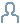 